14.01.2018	Stadt - OL in Pfäffikon ZH		Roland Werder			2		            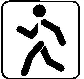 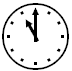 25.01.2018	Generalversammlung		Vorstand LG ZKB			5		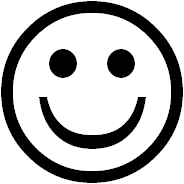 24.02.2018	Sihltal-Lauf	12 / 18	Jacqueline Weiersmüller		2		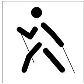 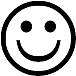 			Marcel Sonderer			Hansueli Baumgartner10.03.2018	Longjogg 	15 / 33	Marcel Graber			2			Rund um den Obersee									16.03.2018 	5‘000 km per Velo durch Kanadas Wildnis	Daniel Kläsi			2		7.-14.04.18	Einkaufswoche Skinfit 		Vorstand LG ZKB					50%		06.05.2018	Laufevent Oberland	10 / 16	Thomas Rehhorn			2		09.06.2018	Walenseelauf	…hm	Marcel Graber	 2	           14.07.2018	Küsnachtertobel-Lauf	12 / 18	Elsbeth Brunner			2		           			Peter Brunner18.08.2018	Panoramalauf Amden	10 / 16	Jeannette Brunner			2		           			Stephan Brunner30.09.2018	Clubmeisterschaft	6 / 12.2	ZKBZüriLaufCup			3		        	Pfäffikersee-Lauf		Vorstand LG ZKB	27.+28.10.18	Lausanne Marathon 		Urs Beglinger			5	            	div. Disziplinen / mit Übernachtung3.-10.11.18	Einkaufswoche Skinfit 		Vorstand LG ZKB					50%		10.11.2018	Herbstlauf Winterthur	12 / 20	Samuel Münzenmaier		2		           			Matthias Müller		Nov. 2018	Organisatorenanlass		Urs Beglinger					07.12.2017 	Saisonabschluss-Feier		Vorstand LG ZKB			2		2019Januar 2019	Stadt - OL 		Roland Werder			2		24.01.2019	Generalversammlung		Vorstand LG ZKB			5		Empfohlene Läufe (Direktanmeldung ohne Organisation LG ZKB, mit Kostenübernahme durch Zürcher Kantonalbank) 
ZKB ZüriLaufCup	12 Läufe im Kt. ZH (Pfäffikerseelauf siehe Seite 1)				1		Empfohlene Läufe (Direktanmeldung ohne Organisation LG ZKB, auf eigene Kosten) 24.02.2018	Bremgarten Reusslauf	6.5 / 11				1		17.03.2018	Kerzers Lauf	15.0				1		19.05.2018	GP Bern	4.7 / 16.0				1		27.05.2018	Winterthur Marathon	21 / 42				1		Juni 2018	WWF Sponsorenlauf	frei wählbar (Zeit 2h)			1				Anmeldung über ZKB Intranet07.06.2017	Forchlauf	7.5 – 21.5				1		13. –17.08.2018	5 Tage Berglaufcup	24.2 / +1800m			1 (pro Tag)07.10.2018	Murten-Fribourg	8.68 / 17.17				1 		13.10.2018	Hallwilerseelauf	6.9 – 21.1				1		Dietiker NeujahrslaufDietikon13.01.2018Laufsporttag WinterthurWinterthur03.03.2018Männedörfler WaldlaufMännedorf24.03.2018GP DübendorfDübendorf07.04.2018Zürich Marathon: CityrunZürich22.04.2018FlughafenlaufKloten10.05.2018Zumiker LaufZumikon09.06.2018WylandlaufAndelfingen16.06.2018Geländelauf am BachtelOberdürnten24.06.2018TürlerseelaufAffoltern a.A.25.08.2018RütilaufRüti08.09.2018GreifenseelaufUster22.09.2018